INDICAÇÃO Nº 8848/2017Sugere ao Poder Executivo Municipal a troca de lâmpada na Rua Tupis, 2º poste defronte a horta do bairro Jardim Santa Rita de Cássia, neste município.Excelentíssimo Senhor Prefeito Municipal, Nos termos do Art. 108 do Regimento Interno desta Casa de Leis, dirijo-me a Vossa Excelência que, por intermédio do Setor competente, promova a manutenção de troca de lâmpada Rua Tupis, 2º poste defronte a horta do bairro Jardim Santa Rita de Cássia, neste município.Justificativa:Este vereador foi procurado pelos munícipes residentes no bairro, solicitando a troca de lâmpada no referido local, pois a mesma já esta queimada já há algum tempo, causando insegurança á população, já que os moradores trafegam pela via durante a madrugada, quando vão ao trabalho.Solicitação do serviço através da O.S 11/320 aberto em 23 de novembro de 2017;Plenário “Dr. Tancredo Neves”, em 23 de novembro de 2.017.JESUS VENDEDOR-Vereador / Vice Presidente-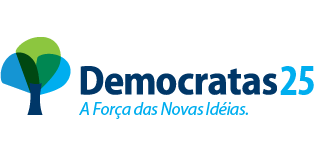 